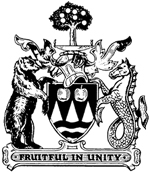 City of KelownaRegular Council MeetingMinutes(* denotes partial attendance)1.	Call to OrderMayor Gray called the meeting to order at 1:32 pm.Mayor Gray advised that the meeting is open to the public and all representations to Council form part of the public record.  A live audio feed is being broadcast and recorded by CastaNet and a delayed broadcast is shown on Shaw Cable.2.	Confirmation of MinutesMoved By  Councillor Given/Seconded By  Councillor BlanleilR634/14/09/08  THAT the Minutes of the Regular Meeting of August 25, 2014 be confirmed as circulated.Carried3.	Development Application Reports & Related Bylaws3.1.	Text Amendment Application No. TA14-0012 - Proposed Zoning Bylaw Text Amendment to the RU3 ZoneStaff:Displayed a Power Point presentation summarizing the application.Moved By  Councillor Hobson/Seconded By  Councillor GivenR635/14/09/08  THAT Zoning Bylaw Text Amendment No. TA14-0012 to amend City of Kelowna Zoning Bylaw No. 8000 by amending Section 13.3 RU3 – Small Lot Housing as outlined in Schedule ‘A’, be considered by Council;AND THAT the Text Amendment Bylaw be forwarded to a Public Hearing for further consideration.Carried3.1.1.	Bylaw No. 11001 (TA14-0012) - Text Amendment to City of Kelowna Zoning Bylaw No. 8000 Moved By  Councillor Singh/Seconded By  Councillor DeHartR636/14/09/08  THAT Bylaw No. 11001 be read a first time.Carried3.2.	Rezoning Application No. Z13-0021, Extension Request - 459 Groves Avenue and 437 & 443 Newsom AvenueStaff:Displayed an overhead site map identifying the properties subject to the application.Moved By  Councillor Stack/Seconded By  Councillor BlanleilR637/14/09/08  THAT in accordance with Development Application Procedures Bylaw No. 10540, the deadline for the adoption of Amending Bylaw No. 10864 (OCP13-0013) and Amending Bylaw No. 10865 (Z13-0021), Lot 14, District Lot 14, ODYD, Plan 3856, except Plan KAP90797, located at 459 Groves Avenue, Kelowna, BC; Lot 11 Block 2, District Lot 14, ODYD, Plan 4743, except Plan KAP90797, located at 437 Newsom Avenue, Kelowna, BC and Lot 19, District Lot 14, ODYD, Plan 3856, except Plan KAP90797, located at 442 Newsom Avenue, Kelowna, BC be extended from July 30, 2014 to July 30, 2015;	AND FURTHER THAT Council direct staff not to accept any further extension requests.Carried4.	Bylaws for Adoption (Development Related)4.1.	Bylaw No. 10986 (TA14-0007) - Amendments to Carriage House and Accessory Building RegulationsMoved By  Councillor Singh/Seconded By  Councillor DeHartR638/14/09/08  THAT Bylaw No. 10986 be adopted.Carried5.	Non-Development Reports & Related Bylaws5.1.	Official Community Plan Indicators Report 2014Staff:Displayed a Power Point presentation summarizing the OCP indicators and responded to questions from Council.Moved By  Councillor Hobson/Seconded By  Councillor StackR639/14/09/08  THAT Council receives for information the report from the Planner Specialist, dated July 14, 2014 with respect to the Official Community Plan Annual Indicators Report 2014.Carried6.	Mayor and Councillor ItemsCouncillor Given:Congratulated the Kelowna Fire Department for the successful community open house event, also to the Salvation Army for cooking breakfast at the Open House.BC Thanksgiving Food Bank Drive will start mid month and encouraged the community to participate.Councillor Stack:Travelled to Southern California where they are experiencing an extreme drought which was a reminder that it is imperative to plan for a drought before it occurs.Councillor DeHart:Spoke to her attendance, on behalf of Council, at the Ovarian Cancer Walk.Spoke to her attendance, along with the Mayor, at the Heart of Gold fundraiser for KGH.Councillor Blanleil:Confirmed press release that he will not be running for re-election in November and reflected on his 21 years on Council.Councillor Basran:Encouraged the community to participate in the Annual Blood Drive.Mayor Gray:Spoke to his hope that an Art Walk will be created in Kelowna.7.	TerminationThis meeting was declared terminated at 2:12 p.m._________________________________________	_________________________________Mayor	 City Clerk/acmDate:Location:Monday, September 8, 2014Council ChamberCity Hall, 1435 Water StreetCouncil MembersPresent:Mayor Walter Gray and Councillors Colin Basran, Andre Blanleil, Maxine DeHart, Gail Given, Robert Hobson, Mohini Singh, Luke Stack and Gerry ZimmermannStaff PresentActing City Manager, Jim Gabriel; City Clerk, Stephen Fleming; Urban Planning Manager, Ryan Smith*; Long Range Policy Planning Manager, James Moore*; Planner Specialist, Graham March*; and Council Recording Secretary, Arlene McClelland